Na temelju članka 7. Odluke o osnivanju i načinu rada radnih tijela Općinskog vijeća Općine Matulji (˝Službene novine Primorsko-goranske županije˝, broj 38/09) sazivam 21. sjednicu Odbora za Statut, Poslovnik i normativnu djelatnost koja će se održati dana 23. srpnja 2020. (četvrtak) 18:30 sati u uredu zamjenika Općinskog načelnika Općine Matulji, Trg M.Tita 11, Matulji.Za sjednicu predlažem sljedeći:DNEVNI RED1. Odluka o raspisivanju natječaja za prodaju nekretnina oznake k.č. 152 i k.č. 153/1, K.O. Matulji2. Odluka o agrotehničkim mjerama i mjerama za uređivanje i održavanje poljoprivrednih rudina3. Odluka o izmjenama Odluke o koeficijentima za obračun plaće službenika i namještenika u Jedinstvenom upravnom odjelu Općine Matulji4. Zaključak o dodjeli donacije NK Mune za pokroviteljstvo Općine Matulji nad organizacijom Memorijalnog nogometnog turnira „Miloš Dujmović“Ukoliko je netko od članova Odbora spriječen prisustvovati zakazanoj sjednici, molimo da svoj izostanak opravda tajnici Jedinstvenog upravnog odjela na tel. 051 274-114.                                                                      Predsjednica Odbora za Statut, Poslovnik i normativnu djelatnost                                                                       Jasmina Fućak Vičević, mag.iur., v.r.  Dostaviti:1.) Članovima Odbora za Statut, Poslovnik i normativnu djelatnost, putem maila2.) Predsjedniku Općinskog vijeća Darjanu Bukoviću, putem maila3.) Općinskom načelniku Mariu Ćikoviću, ovdje4.) Zamjenicima Općinskog načelnika Eni Šebalj i Bruno Frlan, ovdje5.) Pročelniku Jedinstvenog upravnog odjela Danijelu Jermanu, ovdje6.) Pismohrana, ovdje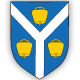 OPĆINA MATULJIOPĆINSKO VIJEĆEODBOR ZA STATUT, POSLOVNIK I NORMATIVNU DJELATNOSTOPĆINA MATULJIOPĆINSKO VIJEĆEODBOR ZA STATUT, POSLOVNIK I NORMATIVNU DJELATNOSTKLASA:   021-05/20-01/0001 URBROJ: 2156/04-03-01/2-20-0025 Matulji, 21.07.2020 KLASA:   021-05/20-01/0001 URBROJ: 2156/04-03-01/2-20-0025 Matulji, 21.07.2020 